Uwaga: karta zapisu ucznia do kl.                       – dziecko mieszka w obwodzie szkołyZESPÓŁ SZKÓŁ SZKOŁA PODSTAWOWA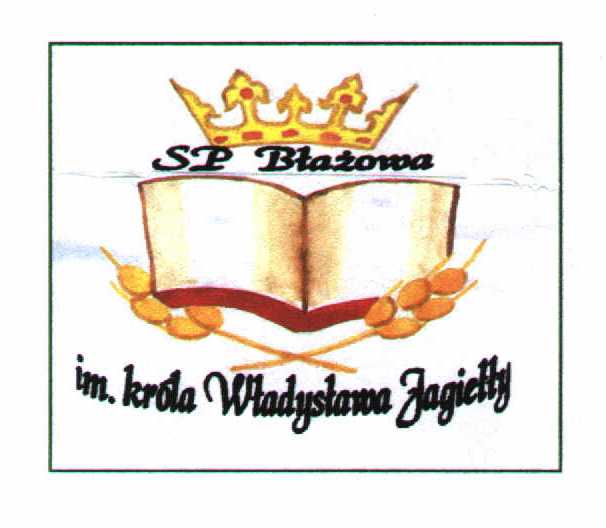 IM. KRÓLA WŁADYSŁAWA JAGIEŁŁY BŁAŻOWEJ                                 ul. Armii Krajowej 11,  36-030 Błażowa, tel. 2297-015                         www.sp.blazowa.net  e-mail: zs.spblazowa@gmail.comKARTA ZAPISU UCZNIA DO KLASY IProszę o przyjęcie mojej córki/syna  …................................................................................                 w roku szk. 2019/2020 do klasy … Szkoły Podstawowej im. Króla Wł. Jagiełły w Błażowej. W przypadku zmiany swojej decyzji niezwłocznie poinformuję szkołę o tym fakcie.Dane o uczniu :Data urodzenia : ..............................................................., miejsce .............................................        dzień, miesiąc, rokAdres stałegozameldowania ................, ......................., .............................., ..................................., ...............         kod,                     poczta,                            miejscowość,                                    ulica,                               nr domuAdres zamieszkania ….............., ........................., .............................., ......................, ...............                                                            kod,                       poczta,                             miejscowość,                            ulica,                     nr domuDane o rodzicach: imiona i nazwisko rodziców (prawnych opiekunów)ojciec ......................................................................nr tel. ………………………………………matka ......................................................................nr tel. ………………………………………Udział dziecka w wychowaniu przedszkolnym Informacje dodatkowe (odpowiadając proszę zaznaczyć odpowiednie kratki)Szkoła Podstawowa im. Króla Władysława Jagiełły w Błażowej jest: - pierwszym wyborem, - drugim wyborem, - trzecim wyborem - Niniejszym przyjmuję do wiadomości i wyrażam zgodę na gromadzenie, przetwarzanie                                   i udostępnianie danych osobowych zawartych w karcie, w systemach informatycznych szkoły oraz organów uprawnionych do nadzoru nad jednostkami oświatowymi. Przetwarzanie danych odbywać się będzie zgodnie z ustawą o ochronie danych osobowych (tekst jednolity Dz.U. z 2002 r. Nr 101, poz.926 z późniejszymi zmianami).  - Wyrażam zgodę na publikowanie danych osobowych (imię i nazwisko, klasa, szkoła, rok urodzenia) oraz wizerunku mojego dziecka w publikacjach szkolnych (strona internetowa, foldery, gazetki szkolne itp.) oraz w prasie, radiu i telewizji, w szczególności w związku z odnoszonymi przez nie sukcesami. - Oświadczam, że wszystkie podane w niniejszym Wniosku dane są zgodne ze stanem faktycznym. Jestem świadomy(a) odpowiedzialności karnej za złożenie fałszywego oświadczenia.Oświadczam, że zapoznałem(am) się z przepisami ustawy z dnia 14 grudnia 2016 roku Prawo oświatowe (Dz.U. z 2017 r. poz. 59) obejmującymi zasady rekrutacji do przedszkoli oraz przepisami wykonawczymi. W szczególności mam świadomość przysługujących komisji rekrutacyjnej rozpatrującej niniejszy Wniosek uprawnień do potwierdzenia okoliczności wskazanych w powyższych oświadczeniach. Przyjmuję do wiadomości, że w przypadku zakwalifikowania dziecka do jednostki będę zobowiązany(a) potwierdzić wolę korzystania z usług jednostki w terminie podanym                                       w harmonogramie postępowania rekrutacyjnego. Mam świadomość, ze brak potwierdzenia woli                       w ww. terminie oznacza wykreślenie dziecka z listy zakwalifikowanych i utratę miejsca w jednostce. - Oświadczam, że nie mam ograniczonej, ani nie jestem pozbawiony(a) władzy rodzicielskiej. - Wyrażam zgodę na uczestniczenie mojego dziecka  w zajęciach religii.………………………………………..                                                                                  ……………………………………………….Podpis matki/opiekunki prawnej                                                                                                                                              Podpis ojca/opiekuna prawnegoPIERWSZE IMIĘDRUGIE IMIĘNAZWISKOPESEL1.Czy dziecko korzystało z opieki przedszkolnej?             TAK                                                                  NIE (proszę zakreślić właściwą odpowiedź)2.Jeżeli tak proszę o wpisanie nazwy przedszkola 